【今日主題】總要儆醒謹守羅煜寰弟兄經文：帖撒羅尼迦前書5:1-11引言世界的結局近了，人類將遭遇甚麼樣的命運？基督徒應該如何面對主的再臨？我們要如何準備？一、夜間的賊 (5:1-3)論到那日子 （1）保羅顯然曾經教導過帖城信徒，關於末世的種種事件（4:15-17），事實上，在舊約聖經裡面多次出現過「耶和華的日子」（賽13:9,22:5,珥2:31），總是突然臨到並且伴隨著神的憤怒與審判，那日子就是「主的日子」。保羅說關於這些事的時間點，不需要人提供任何資訊，因為根本沒有人知道。像夜間的賊（2）帖城信徒清楚地知道，基督再臨的日子是無法預測的！主耶穌自己曾說「但那日子，那時辰，沒有人知道，…惟獨父知道。」（太24:36）保羅進一步描述，對於某些人而言，當主再臨時會像是夜間的賊，出乎意料並且造成虧損。請注意，並不是耶穌像夜賊，而是那日子要像夜賊一樣地來到。主耶穌從不做隱晦曖昧的事，只是對於那些沒有準備、昏迷沉睡的人，主的再臨將會像是夜間的賊。絕不能逃脫（3）那些人（他們）自認為可以高枕無憂，如同挪亞時代的人，吃喝嫁娶（太24:37-39），結果災禍突然降臨！保羅用孕婦的產難形容末世災難的情境，你不知道陣痛何時開始，但是你曉得它一定會發生。這裡的 “他們” 是指在黑暗裡的人（5:4），這些人在面對主再臨時，必將遭受虧損，因為當審判來臨時，每個人都要為自己的過犯作出交代，沒有人可以豁免。「那時，人要向大山說：倒在我們身上！向小山說：遮蓋我們！」（路2:30）二、白晝之子 (5:4-8) 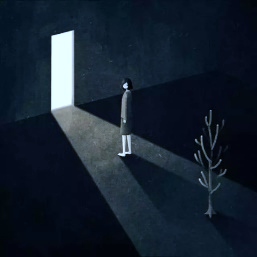 信徒的身份（4-5）保羅話鋒一轉，從 “他們” 換成 “你們”，他說因為你們不在黑暗裡，主的日子並不會像夜賊一樣地臨到。換言之，主再臨時將會遇到兩群人，一群是在黑暗中、屬幽暗的人，他們靈性沉睡、道德低落，另一群是在光明中、屬白晝的人，他們是蒙拯救脫離黑暗（西1:13）、靈性清醒、靠主行善的人。主耶穌曾呼召群眾跟隨祂，成為 “光明之子”（約12:36），這是蒙恩的身份。如今我們身為光明之子，不只是 “信從” 了主耶穌這位生命之光，更重要的是，我們要 “跟從” 祂，持續地行在光中（約8:12, 約壹1:7），這就是 “白晝之子” 光榮的身份，表示我們與黑暗劃清了界線，一直持守到末日無愧見主！信徒的本份（6-7）保羅接著用 “我們” 彼此勸勉，既然是白晝之子，就要保持清醒，不可以昏睡落入黑暗，也就是不可以靈性遲鈍、道德鬆懈，一旦睡了、醉了，就落入了黑夜，到時候主的再臨就會像夜間的賊一樣。主耶穌曾警戒我們，不可因「貪食醉酒、並今生的思慮」（路21:34）而落入末日的災禍中，也就是這裡說的信徒本份：「總要儆醒謹守」，一方面消極地不可沉溺於今生的虛榮慾望，另一方面積極地要跟隨耶穌、效法真光行徑。信徒的職份（8）保羅進一步指出 “謹守” 的實際做法，就是將信、愛、望當成軍裝穿上，為主爭戰。信心與愛心是我們的護胸甲（護心鏡原意），盼望則是頭盔，這是軍裝裡面最重要的兩樣東西。顯然保羅對於屬靈戰爭的領悟，在他後來寫以弗所書的時候達到更完備的境界（弗6:13-20）。你我的信心需要下功夫、愛心需要能吃苦、盼望則需要忍耐（帖前1:3），這三者：信心彷彿鎧甲的背面，支撐著我們剛強站立；愛心如同鎧甲的正面，是我們為人處事時的胸懷；盼望則是護頭的盔冑，鞏固我們的思想意念，救恩的盼望引導著我們每天的生活（林後1:10）。三、與主同活 (5:9-11)上帝的預定（9）人類自從失去與神溝通的功能，行事悖逆放縱，註定要在永恆中受刑、與神無份，那是我們原本的命定與歸宿。神的預定是揀選一批人脫離原來的宿命，藉著基督的救恩而蒙福（弗1:4-9）。基督的拯救（10）為了使你我蒙福，神差愛子代替受刑，凡仰望救贖者，即領受基督代死的功效。祂為我死、我與祂活。不僅死後仍有復活盼望（4:16）、活著便是基督（加2:20），效法主言行。你我的義務（11）我們要彼此勸慰，對未來要有正確的認知；還要彼此建立，鼓勵發揮信望愛的美德，互相扶持奔走天路。結語主再臨的日子近了，願所有的「光明之子」儆醒自守，遠離黑暗；發揚信望愛的美德，活出基督、見證福音、榮耀真神。認識【國際基甸會】《基甸會》的宗旨為藉著下列各途徑達到領人歸向主耶穌基督：聯合基督徒從業人員與專業人員共同事奉。會員個人做見証與傳福音的工作。贈送聖經－神的話－給學校、旅館、醫院、軍中、警察與監獄。我們第一需要的，就是祈禱~~每一本聖經經文將觸摸到的生命，這是上帝打算改變的生命。因著閱讀基甸會所放置的聖經，許多個人和家庭將因此得救。更多地區，社區和國家能允許聖經的贈送。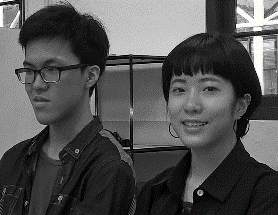 將有源源不斷的奉獻，來支付印刷和運輸聖經至世界各地。基甸會員能安全地前往各地，贈送聖經的事工不會受阻擾。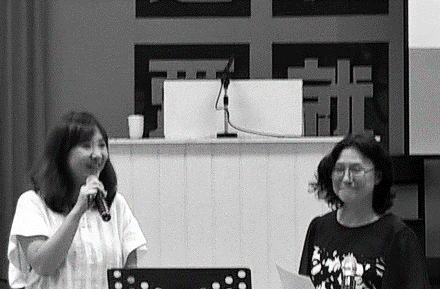 本週各項聚會今日	09:30	兒童主日學		09:45	主日講道		10:30	中學生團契		11:00	慕道班	啟發課程		11:00	初信造就班	暫停一次		11:00《擘餅記念主聚會》		13:45	五月同工會	羅煜寰弟兄	週二 07:30	晨更禱告會	呂允仁弟兄	19:30	英文查經班週三	19:30	交通禱告會	陳宗賢弟兄週四	15:00	姊妹聚會 	程俊苓姊妹週五	14:00	姊妹禱告會		19:30	小社青   	馬可福音查經		19:30	愛的團契	專題分享週六	18:00	社青團契	分區家庭聚會     18:00	大專團契      	門徒訓練4/30【母親節特會】母子對話聚會中，多位母子(女)的深情對話，讓人看見有上帝在家中作主，不但管理了母親的心，也感動兒女了解母親的辛勞付出，是要維護上帝所賜的產業啊~~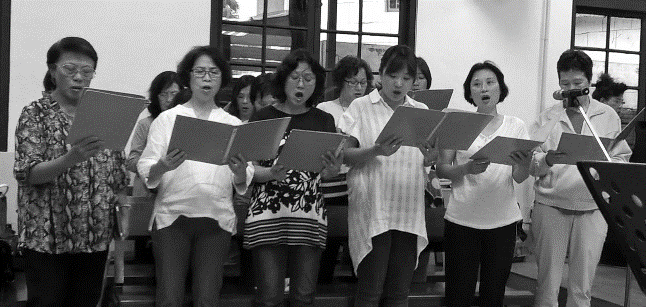 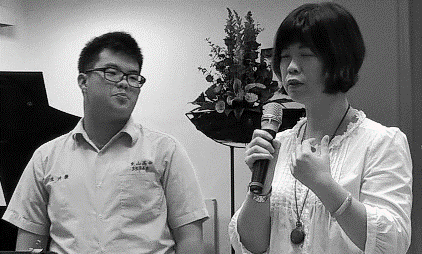 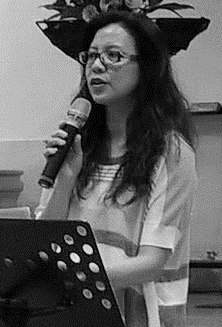 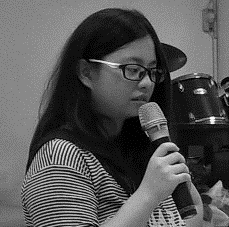 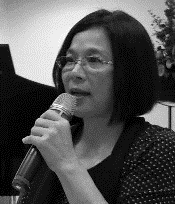 ~~教會相片簿都在痞客邦可觀賞及下載http://christian3751.pixnet.net/album【中秋赴韓短宣隊】徵召同工   今年中秋節期間，本教會將組隊參與「安山聚會處」及「大明洞聚會處」華人福音事工。以詩歌、陪談、信息..服事當地華人認識福音。弟兄姊妹有負擔參與者，請速與辦公室聯絡；時間︰9/13~9/17費用︰自費約7000元	台北市基督徒聚會處             第2428期  2016.05.08 教會網站：http://www.taipeiassembly.org  	年度主題：福音帶來改變		主日上午	主日下午 	下週主日上午	下週主日下午	聚會時間：9時45分	2時00分	9時45分	2時10分	司     會：	呂允仁弟兄		陳宗賢弟兄	領     詩：	彭書睿弟兄		卜昭信弟兄	呂允仁弟兄	司     琴：	俞齊君姊妹		王清清姊妹	溫晨昕姊妹	講     員：	羅煜寰弟兄 五月份同工會	劉孝勇弟兄		呂允仁弟兄	本週題目：總要儆醒謹守	下週主題：	主在乎的事情	本週經文：帖撒羅尼迦前書5:1~11		下週經文：	約翰福音17:20-26 	上午招待：吳瑞碧姊妹 許家蓁姊妹	下週招待：	施兆利姊妹 黃凱意姊妹							吳純紹姊妹臺北市中正區100南海路39號。電話（02）23710952傳真（02）23113751你們既作順命的兒女，就不要效法從前蒙昧無知的時候那放縱私慾的樣子。那召你們的既是聖潔，你們在一切所行的事上也要聖潔。                                                  彼得前書一14~15